Нарисуем с ребятами трактор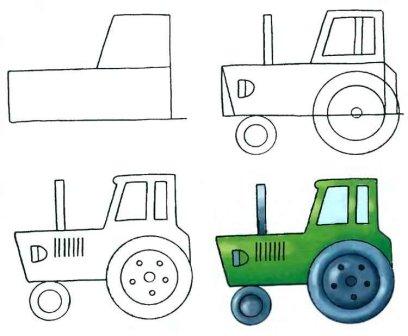 Оформление рисунка может быть любым,например, вот таким: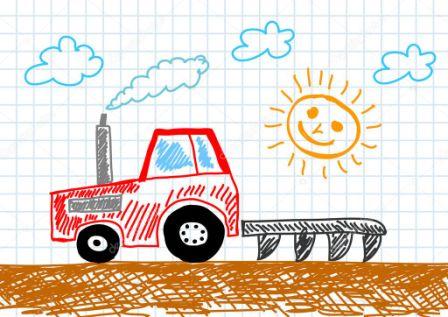 